DRŽAVNA  PRVAKINJA  IZ  GEOGRAFIJEOd 8. do 10. svibnja 2019.  u Trogiru je održano Državno natjecanje iz geografije.  Predstavnica naše škole, talentirana i vrijedna Korana Drakulić u kategoriji petih razreda osvojila je mjestouz mentorstvo prof. Danijele Perenc-Jaušovec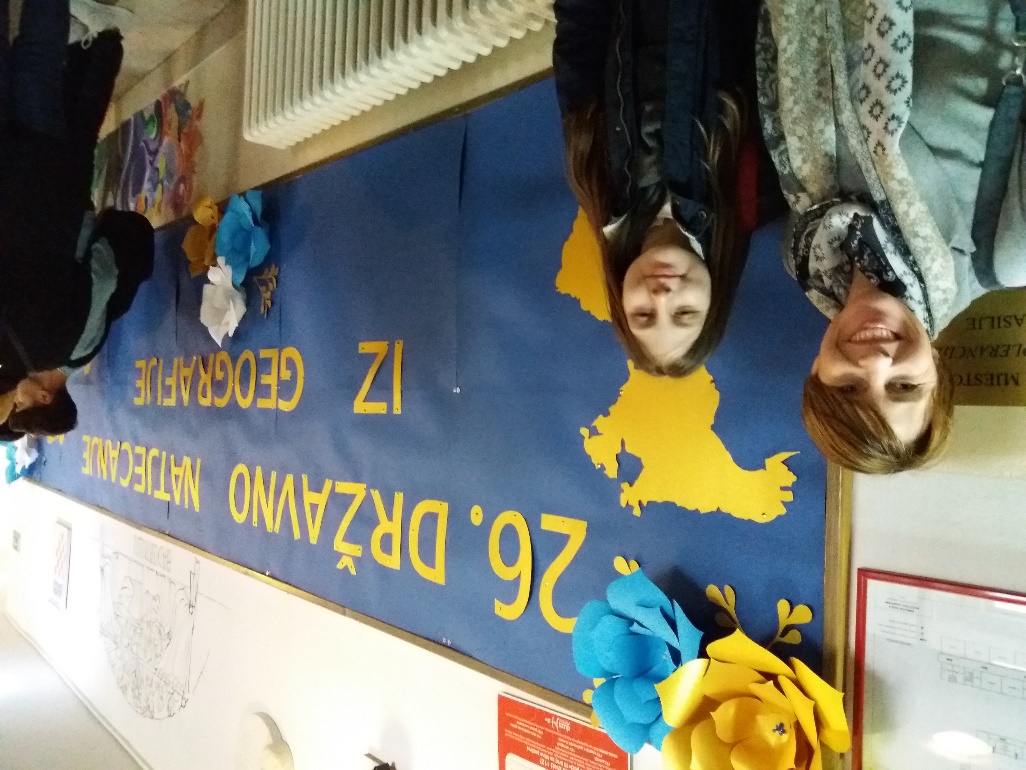 Natjecanje se sastojalo od dva dijela: pisane provjere znanja koja je nosila 70 bodova i praktičnog rada (rješavanje problemskih zadataka) koji je  nosio 30 bodova. Korana je pobijedila sa čak 96 od maksimalnih 100 bodova.Nakon natjecateljskog djela, slijedila je terenska nastava – razgledavanje stare jezgre Trogira koja je UNESCO-vom popisu zaštite, te okolice Trogira uz stručno vođenje.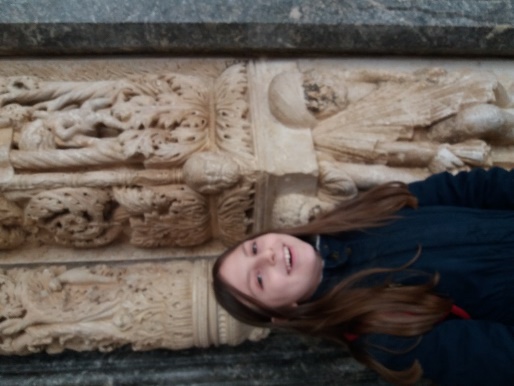 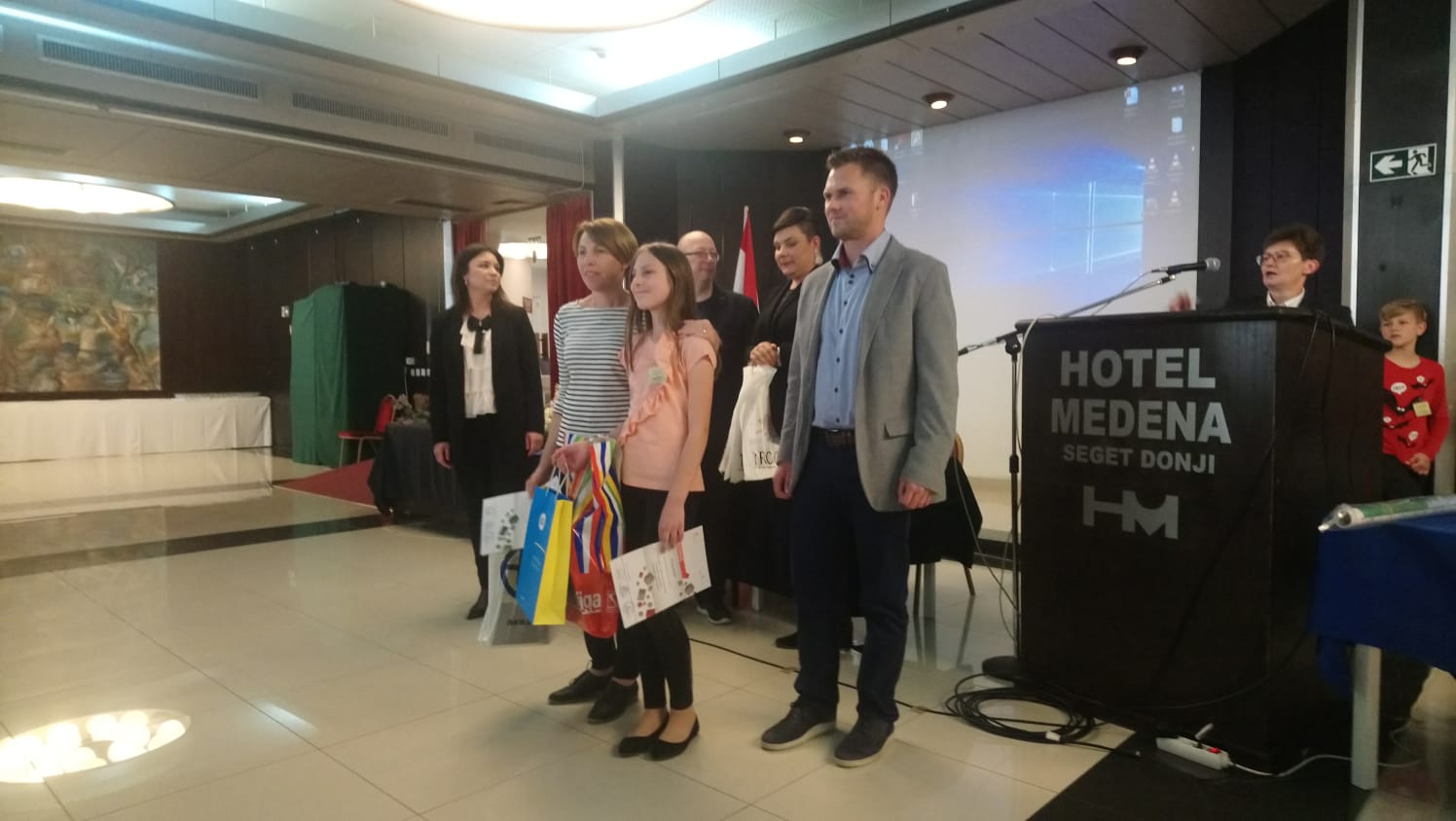 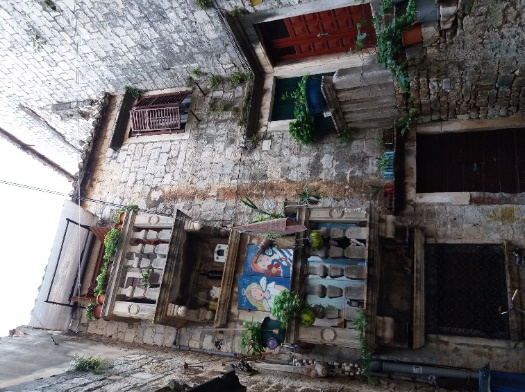 Iznimno smo ponosni na ovo izuzetno dostignuće, te još jednom čestitamo državnoj prvakinji Korani Drakulić i njenoj mentorici Danijeli Perenc-Jaušovec!